ПУТЕВОДИТЕЛЬ ПО ЭЛЕКТРОННОЙ ИНФОРМАЦИОННО- ОБРАЗОВАТЕЛЬНОЙ СРЕДЕ БГПУ ИМ.М.АКМУЛЛЫБыть в курсе событий университета удобно с новостной лентой на главной странице сайта www.bspu.ru. С главной страницы сайта можно легко перейти на страницу любого структурного подразделения, щелкнув по кнопке «Структура университета» (вверху страницы слева). Чтобы получать информацию об университете в удобном и привычном формате, на главной странице сайта размещены пиктограммы для перехода с сайта БГПУ им.М.Акмуллы в наиболее популярные социальные сети «ВКонтакте» и«Youtube». Для людей с ослабленным зрением будет удобно перейти на версию сайта для слабовидящих, ссылка для перехода находится вверху страницы справа. Если величина шрифта вам некомфортна, можете увеличить размеры букв, несколько раз нажав на клавиатуре вашего компьютера одновременно клавиши «Ctrl» и «+»Слева вверху (рядом с кнопкой «Структура университета») есть ссылка для перехода к специальному разделу «СВЕДЕНИЯ ОБ ОБРАЗОВАТЕЛЬНОЙ ОРГАНИЗАЦИИ», где информация сгруппирована по 15 подразделам:«Основные сведения» - http://bspu.ru/sveden/common - приведены все официальные контакты, в т.ч. полный телефонный справочник по всему университету.«Структура и органы управления образовательной организаций» - http://bspu.ru/sveden/struct - представлен перечень всех подразделений, откуда можно перейти на страницу любого структурного подразделения университета либо написать вопрос его руководителю на указанную электронную почту.«Документы» - http://bspu.ru/sveden/document - здесь размещены: устав университета, свидетельство об аккредитации (с приложениями) образовательных программ (могут понадобиться для оформления налогового вычета за обучение). На этой же странице размещаются все действующие документы вуза (положения, инструкции, приказы).«Образование» - http://bspu.ru/sveden/education - здесь размещена лицензия на ведение образовательной деятельности, также представлена информация об образовательных программах, реализуемых в университете, комплект документов по каждой программе: общая характеристика программы (аннотация), учебный план с перечнем всех дисциплин с их распределением по годам обучения и формам контроля (зачеты, экзамены), календарный учебный график (указаны сроки сессии, каникул, практик), программы всех дисциплин и практик, входящих в учебный план, а также методические рекомендации по освоению программы.«Образовательные стандарты» - http://bspu.ru/sveden/eduStandarts - обучение по программам высшего образования строится на основе требований соответствующих федеральных государственных образовательных стандартов (ФГОС), разработанных Минобрнауки России; они определяют цели, структуру и содержание подготовки будущих выпускников, требования к результатам обучения, к условиям реализации основных образовательных программ (в том числе кадровым, финансовым, материально-техническим и иным условиям). Код и название направления по ФГОС указывается во всех документах: при проведении приѐмной кампании, в учебных планах, в программах дисциплин и пр.«Руководство. Педагогический (научно-педагогический) состав» – http://bspu.ru/sveden/employees - указаны контакты, по которым можно задать вопросы ректору и проректорам, а также приведена информация о составе педагогических (научно-педагогических) работников вуза.«Материально-техническое обеспечение и оснащенность образовательного процесса» - http://bspu.ru/sveden/objects - приведены сведения об условиях, созданных в университете для комфортного обучения: какие у нас есть и где расположены учебные корпуса, общежития, спортивные сооружения, объекты питания; здесь же приведен перечень электронных библиотечных систем и иных ресурсов, на которые организована бесплатная для студентов подписка через библиотеку университета.«Научная деятельность» - https://bspu.ru/sveden/science - представлены результаты научной деятельности вуза, информация о научных школах и лабораториях.«Стипендии и иные виды материальной поддержки» - http://bspu.ru/sveden/grants- здесь вы сможете найти информацию о видах стипендии, предусмотренных для студентов вуза, порядок их назначения и выплат. На этой же странице представлена информация о возможности предоставления общежития, о трудоустройстве наших выпускников за последние три года.«Платные образовательные услуги» - http://bspu.ru/sveden/paid_edu - здесь можно скачать правила оказания платных образовательных услуг, узнать стоимость обучения, приказы о скидках, а также стоимость проживания в общежитии.«Финансово-хозяйственная деятельность» - http://bspu.ru/sveden/budget - эта информация предназначен в основном для надзорных органов.«Вакантные места для приема (перевода)» - http://bspu.ru/sveden/vacant - на места, образовавшиеся за счет отчисления бюджетных студентов, могут претендовать студенты-договорники и студенты, желающие перевестись в наш вуз из других.«Доступная среда» - https://bspu.ru/sveden/inclusive - здесь представлена информация о специальных условиях для обучения инвалидов и лиц с ограниченными возможностями здоровья.«Международное сотрудничество» - https://bspu.ru/sveden/inter - представлена информация о заключенных и планируемых к заключению договорах с иностранными и международными организациями по вопросам образования и науки.«Организация питания в образовательной организации» - https://bspu.ru/sveden/meals - представлена информация об организации питания в вузе: меню, кто оказывает услуги по организации питания.«Информация о приѐме поступающих» - переводит на сайт приѐмной комиссии.Виды материальной поддержки студентов-бюджетников:  государственная академическая стипендия студентам и аспирантам (ГАС) – всем, кто вовремя закрыл сессию без долгов и без «троек»;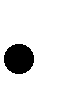   повышенная государственная академическая стипендия (ПГАС) – за активность и успехи в учебе, науке, спорте, творчестве; на конкурсной основе;  государственная социальная стипендия (ГСС) – студентам, относящимся к категории «малоимущий студент/семья»; только по подтверждающим документам;  повышенная государственная социальная стипендия (ПГСС) – студентам 1-2 курсов, обучающимся на «4» и «5»;  именные стипендии (по квотам) – на конкурсной основе.При тяжелом материальном положении студенты имеют право раз в семестр подавать заявление на единовременную материальную помощь: бюджетной основы – в департамент воспитательной работы и молодежной политики, коммерческой основы – в профсоюзный комитет.Учеба студентов строится на осуществлении контактной работы с преподавателем (лекции, практики, лабораторные работы), самостоятельной работы студента (СРС - в библиотеке, при выполнении домашних заданий, подготовке к следующему занятию, разработке проектов и пр.) и контроля: текущего – на аудиторных занятиях, промежуточного – на экзаменационных сессиях, и итогового – это государственная итоговая аттестация после завершения освоения учебного плана – в форме государственного экзамена и защиты выпускной квалификационной работы (ВКР). Исходя из требований образовательного стандарта суббота – обычный учебный день, учебная неделя студента (вне каникул) рассчитывается как 6 учебных дней по 9 академических часов (по 45 минут), из них, как правило, 6 часов аудиторной работы и не менее 3 часов самостоятельной. Практики – обязательная часть учебного плана, оценка по практике включается в промежуточную аттестацию наравне с зачетами, экзаменами и защитой курсовой работы, и влияет на назначение стипендии. Дисциплина «Физическая культура и спорт» - обязательная к освоению часть учебного плана, предусмотренная ФГОС (федеральный компонент), идет 1-3 курсы.Продолжительность каникул не может превышать 70 календарных дней в год (с учетом зимних и летних каникул) – см. Приказ Минобрнауки России №245 от 06.04.2021 г.Особенности сдачи зачетов, экзаменов, курсовых работ и практик: согласно требованиям ФЗ-273 «Об образовании в РФ» ст.58, обучающемуся предоставляется три возможности прохождения промежуточной аттестации. У нас в вузе это:основная сессия (расписание, оценка в электронной ведомости) – кто сдал всѐ по учебному плану, является успевающим студентом, и бюджетник претендует на стипендию, если сдал без «троек» (это ГАС и иные виды, см. выше);дополнительная сессия (отдельное расписание, результаты вносятся в электронную ведомость в первую пересдачу) – в начале следующего семестра или на каникулах (если бюджетник вышел на доп. сессию – на стипендию уже может не рассчитывать); если студент без уважительной причины не явился в назначенный день дополнительной сессии – он потерял вторую возможность сдачи. Если не явился на экзамен или получил неудовлетворительную оценку – он не ликвидировал свою академическую задолженность и подлежит выходу на комиссию.комиссия (издается распоряжение о создании комиссии, проведение заседания комиссии фиксируется протоколом, результат вносится в электронную ведомость во вторую пересдачу) – создается по решению деканата в течение одного года после основной сессии, по которой студент имеет академические долги.Если студент имеет академическую задолженность, но комиссию ему еще не назначали, он может быть переведен в сентябре на следующий курс условно (это пишется в приказе о переводе). Если после этого по решению комиссии студент сдает на положительную оценку – он приказом переводится на свой курс уже на общих основаниях. Если же не сдаѐт комиссии или просто не приходит на ее заседание – то приказом отчисляется с правом восстановления на предыдущий курс (где остались долги по учѐбе).В электронной информационно-образовательной среде БГПУ им. М.Акмуллы расположен аналог школьного электронного журнала успеваемости – он доступен для просмотра на сайте asu.bspu.ru. Успеваемость можно посмотреть по кнопке «Оценки», «Сводные оценки» Выбираете факультет/институт, текущий учебный год, группу и по номеру зачетной книжки или номеру студенческого билета (они одинаковые) смотрите успеваемость.В университете принята балльно-рейтинговая система текущего контроля успеваемости, то есть оценка за работу в семестре выставляется по накопительной системе в несколько этапов (контрольных точек), завершающим является зачет или экзамен. То есть получение на экзамене отличной оценки не гарантирует итоговую«5», если предыдущие этапы были сданы с низкими баллами – оценка за семестр выставляется с учетом работы в семестре и на зачете/экзамене. При этом хорошо успевающий студент при неудачной сдаче экзамена вполне может получить твердую«4» в суммарной итоговой оценке.Для студентов, обучающихся на договорной основе (за плату), после двух семестров успешного обучения (без «троек») появляется возможность перевода на бесплатную основу, при наличии вакантных бюджетных мест на этом же курсе по этому же направлению подготовки по той же форме обучения (очная). На первом курсе перевод на бюджет предоставляется только детям-сиротам (если они поступали не по льготе), либо студентам, потерявшим родителя в период обучения (но тоже только при наличии вакантных бюджетным мест), либо студенткам, родившим в период обучения - без учета качества результатов сессии (можно даже с «тройками»), но тоже только при наличии вакантных бюджетным мест. Все основания перевода на бюджет приведены в приказе Минобрнауки России от 06.06.2013г. №443.Все студенты обязаны самостоятельно вести своѐ электронное портфолио – это требования федерального стандарта (п.7.1.2), нацеленное на систематизацию обучающимся собственных личностных и профессиональных достижений, и подготовку к успешному трудоустройству. Для перехода в раздел Портфолио необходимо нажать на кнопку «Портфолио» на сайте ЭИОС asu.bspu.ru, но доступ в него возможен только по персональному логину и паролю. Для авторизации на сайте нужно нажать кнопку «Вход» и ввести свой логин и пароль (если еще не зарегистрированы, то нажать на ссылку «Зарегистрироваться» и ввести свой адрес электронной почты). В системе дистанционного образования (СДО) много ресурсов, полезных студенту нашего университета, в т.ч. доступ к онлайн-лекциям.Уникальные образовательные возможности для студентовОбучение на базе университетских центров развития компетенций.Онлайн-лекции ведущих профессоров университета – единые для всего курса.Практика и НИРС в Уфимском центре РАН и лучших школах Уфы.Профессиональное совершенствование - работа по профилю в период обучения;Академическая	мобильность	–	возможность	освоения	части	программы	в университетах-партнѐрах ШОС (Казахстан, Китай и др.)Возможность освоения дополнительных программ на базе ИДО параллельно с основной профессиональной программой.Приятной учебы и успешного профессионального и личностного роста!